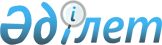 О внесении изменений и дополнений в решение акима Каргалинского района от 1 августа 2017 года № 4 "Об образовании избирательных участков"Решение акима Каргалинского района Актюбинской области от 14 июня 2018 года № 4. Зарегистрировано Управлением юстиции Каргалинского района Департамента юстиции Актюбинской области 29 июня 2018 года № 3-6-167
      В соответствии со статьей 23 Конституционного Закона Республики Казахстан от 28 сентября 1995 года "О выборах в Республике Казахстан", статьями 33, 37 Закона Республики Казахстан от 23 января 2001 года "О местном государственном управлении и самоуправлении в Республике Казахстан" и в связи с уточнением границ избирательных участков, в целях создания максимального удобства для избирателей аким Каргалинского района РЕШИЛ:
      1. Внести в решение акима Каргалинского района от 1 августа 2017 года № 4 "Об образовании избирательных участков" (зарегистрированное в государственном реестре нормативных правовых актов № 5631, опубликованное 25 августа 2017 года в Эталонном контрольном банке нормативных правовых актов Республики Казахстан в электронном виде) следующие изменения и дополнения:
      приложение к указанному решению изложить в новой редакции согласно приложению к настоящему решению.
      2. Настоящее решение вводится в действие со дня его первого официального опубликования.  Избирательные участки на территории Каргалинского района
      Избирательный участок № 240
      село Бадамша, улица Д. Кунаева № 17, районный дом культуры, тел: 22-0-05
      улица Абылхаир хана: № 5, 6, 8, 12, 13, 14, 15, 16, 19, 21, 23, 25, 26, 29, 30, 31, 33, 37, 39;
      улица имени Жоныса Укубаева: № 2, 3, 4, 6, 7, 8, 9, 11,12, 13, 14, 16, 17, 18, 19, 25, 30, 31, 32, 35, 36, 37, 39, 40, 42, 44, 45, 48, 49, 50, 51, 52, 54, 55, 56, 57, 58, 59, 60, 62, 64, 65, 66, 67, 68, 69, 70, 71, 72, 73, 74, 75, 76, 78;
      улица Д. Кунаева: № 2, 3, 4, 6, 8, 9, 10, 12, 14, 21;
      улица Айтеке би: № 1, 2, 5, 7, 8, 9, 10, 11, 12, 13, 14, 15, 16, 17, 18, 19, 20, 21, 22, 28;
      улица Геологов: № 1, 2, 3, 4, 5, 6, 7, 8, 9, 10, 11, 12, 13, 14, 15, 16, 17, 18, 19, 21, 22, 23, 24, 25;
      переулок имени И. Алтынсарина: № 1, 2, 3, 5, 7, 9;
      переулок имени М. Оспанова: № 1, 2, 3;
      переулок имени М. Жумабаева: № 1, 2, 3, 4, 5, 6;
      улица Тайкеткен: № 1, 3;
      переулок 20 лет Независимости: № 1, 2, 4, 5;
      переулок имени Т. Рыскулова: № 1, 2, 3, 5;
      улица К. Сатпаева: № 2, 5, 6, 7, 8, 10, 12, 14, 18;
      улица имени Ж. Аймаутова: № 1, 5, 7, 10, 11, 14, 15, 20, 21, 23, 25;
      улица имени Б. Майлина: № 1, 3, 6;
      улица Женис: № 3, 8, 18, 19, 20.
      Избирательный участок № 241
      село Бадамша, улица А. Жангелдина № 7,
      Бадамшинская средняя школа № 2 тел: 22-6-81
      переулок Абая: № 1, 2, 3, 4, 6, 7, 9, 11, 13;
      улица Айтеке би: № 23, 24, 26, 27, 30, 34, 36, 38;
      улица Казахстанская: № 1, 2, 3, 4, 5, 6, 8, 9, 10, 11, 12, 13, 15, 16, 18, 19, 20, 22, 23, 24, 26, 28, 30, 31, 32, 33, 34, 35, 36, 37, 38, 39, 40, 41, 43, 45, 47, 49, 51, 53;
      улица В. Пацаева: № 1, 2, 3, 5, 11, 12, 13, 15, 21, 23;
      переулок Жастар: № 2, 3;
      улица имени Жоныса Укубаева: № 80, 81, 82, 83, 84, 85, 86, 87, 88, 89, 90, 91, 92, 94, 95, 96, 97, 98, 99, 100, 101, 102, 103, 104, 106, 107, 108, 111, 112, 115, 117, 121, 125, 127, 129, 131, 133, 135, 137, 139.
      Избирательный участок № 242
      село Бадамша, улица В. Пацаева № 9, Бадамшинский агротехнический колледж № 12, тел: 22-4-46
      улица имени С. Сейфулина: № 1, 2, 3, 4, 6;
      улица Ш. Калдаякова: № 1, 2, 3, 4, 5, 7;
      улица М. Ауезова: № 1, 2, 3, 4, 5, 6, 7, 8, 9, 10, 11, 12, 13, 14, 15, 16, 17, 19, 21, 23, 25, 27, 29, 31, 33, 35, 37;
      улица Айтеке би: № 40;
      улица имени Талжибек Имашевой: № 1, 2, 4, 7, 9;
      улица имени А. Букейханова: № 6, 7, 17;
      улица имени Б. Момышулы: № 1, 2, 4, 6, 10, 11, 18, 20, 32, 38, 41;
      улица имени С. Муканова: № 1, 4, 6, 9, 10, 17, 19;
      улица Тын: 11, 13, 17;
      улица С. Торайгырова: № 1;
      улица Бугенбай батыра: №1, 2, 3, 4, 5, 9, 14, 16;
      улица Бекет: № 2, 4, 6.
      Поселения, относящиеся к данному населенному пункту.
      Избирательный участок № 243
      село Бадамша, улица Айтеке би № 17 б, Бадамшинская средняя школа № 1, тел: 22-0-34
      улица В. Пацаева: № 4, 6, 8;
      улица Г. Карюка: № 1, 2, 3, 4, 5, 6, 8, 10, 11, 12, 13, 14, 18, 20, 24, 28, 30, 32, 36, 42, 46, 48, 58, 60, 62, 64, 71, 76;
      улица Есет батыра: № 1, 2, 3, 4, 5, 6, 7, 8, 9, 10, 11, 12, 14, 16, 18, 20, 22, 28;
      улица А. Молдагуловой: № 2, 3, 4, 5, 7, 9, 10, 11, 14, 16, 17, 18, 20, 21, 22, 24, 26, 27, 28, 31, 35, 36, 38, 39, 40, 41, 44, 45, 46, 50, 52, 53, 54, 55, 57, 59, 60, 63, 64, 65, 67, 69, 89, 92;
      улица Енбекшилер: № 7, 8, 14, 15, 22, 23, 26, 28, 29, 30, 32, 35, 38, 42, 44, 45, 46, 47, 49, 54, 58, 59, 62, 66, 67, 70, 71, 73, 79, 82, 86, 88, 89, 90, 91, 92, 97, 99, 101, 103, 107, 111, 113, 115;
      улица Желтоксан: № 1, 2, 3, 17, 19, 21, 23, 28, 30, 32, 34, 41, 43, 47, 49, 52, 58, 63;
      улица А.Байтурсынова: № 5, 6, 8, 13, 15, 16, 20, 24, 25, 26, 27, 28, 29, 31, 32, 35, 36, 38, 40, 41, 46, 48, 50, 58, 59, 61, 62, 64, 65, 69, 73;
      переулок Достык: № 1, 3, 5;
      улица Жамбыла: № 1, 2, 3, 4, 5, 6, 7, 8, 9, 11, 13.
      Избрирательный участок № 244
      село Бадамша, школа искусств, улица Абылхаир хана № 27, тел: 22-5-30
      улица Астаны: № 1, 8, 20, 21, 22, 23, 24, 25, 26, 27, 29, 30, 32, 33, 34, 35, 36, 37, 45, 47, 48, 50, 51, 52, 53, 54, 56, 58, 61, 62, 64, 66, 67, 69, 75, 77, 83;
      улица М. Цибульчика: № 3, 5, 7, 9, 10, 12, 13, 14, 15, 17;
      улица Егемендик: № 1, 7;
      переулок имени Ш. Кудайбердиева: № 2, 4, 6;
      улица Ш. Уалиханова: № 1, 2, 3, 4, 5, 9;
      улица имени Г. Мусрепова: № 3, 4;
      улица Абылхаир хана: № 32, 34, 36, 49, 51, 53, 55, 57, 59, 61, 63, 67, 69, 71;
      улица А. Пушкина: № 6, 7, 8, 10, 12, 14, 15, 16, 18, 28, 30, 39, 40, 41, 42, 45, 47, 48, 49, 54, 55, 56, 60, 62, 69, 73, 74, 75, 76, 77, 78, 79, 81, 83, 84, 85, 88, 89, 90, 92, 93, 98, 100, 104, 112;
      улица Горняков: № 1, 2, 3, 4, 5, 6, 7, 8, 9, 11, 12, 13, 14, 15, 16, 17, 19, 21, 23, 25, 27, 29, 31, 33;
      улица А. Жангилдина: № 1, 2, 3, 4, 5, 6, 8, 9, 10, 11, 12, 14, 16;
      переулок А. Иманова: № 1, 2, 3, 6, 8, 10.
      Избирательный участок № 245
      село Алимбет, сельский клуб, тел: 28-8-01
      село Алимбет и все поселения, относящиесяк данному населенному пункту.
      Избирательный участок № 246
      село Ащылысай, сельский клуб, тел: 29-3-87
      село Ащылысай и Преображеновка.
      Избирательный участок № 247
      село Акколь, основная школа, тел: 71-1-40
      село Акколь.
      Избирательный участок № 248
      село Бозтобе, основная школа, тел: 71-0-02
      село Бозтобе.
      Избирательный участок № 249
      село Велиховка, основная школа, тел: 26-3-86
      село Велиховка.
      Избирательный участок № 250
      село Акжаик, основная школа, тел: 71-2-89
      село Акжаик.
      Избирательный участок № 251
      село Петропавловка, средняя школа, тел: 99-12-36
      улица Д. Конаева: № 2, 4, 6, 8, 10, 12, 14, 16, 18, 20, 22, 24, 26, 28, 30, 32, 34, 36, 38, 40, 42, 46, 54, 56, 58, 60, 64, 66, 74, 78, 80, 82, 86, 88, 90, 92, 94, 96, 98, 100а, 104, 106;
      улица К. Муканова: № 2, 3, 4, 5, 6, 7, 8, 9, 10, 11, 12, 13, 14, 15, 16, 17, 18, 19, 20, 21, 22, 24, 25, 26, 27, 28, 28а, 29, 30, 31, 32, 34, 35, 36, 37, 37а, 38, 39, 40, 41, 42, 43, 44, 45, 46, 47, 48, 49, 51, 52, 53, 54, 55, 56, 57, 58, 59, 60, 62, 64, 65, 66, 66а, 67, 68, 69, 70, 72, 74, 76, 78, 82, 84, 88, 92, 94;
      улица Каргалы: № 1, 2, 3, 4, 5, 6, 7, 8, 9, 10, 11, 12, 13, 15, 16, 17, 18, 19, 20, 20а, 21, 22, 23, 24, 24а, 25, 26, 27, 28, 29, 30, 31, 32, 33, 34, 35, 36, 37, 38, 39, 40, 41, 42, 43, 44, 45, 46, 47, 48, 49, 50, 51, 52, 53, 54, 55, 56, 57, 58, 59, 60, 61, 62, 63, 64, 65, 66, 67, 68, 70, 72, 74, 76;
      улица Енбекшилер: № 1, 2, 2а, 3, 4, 5, 6, 7, 9, 11;
      улица Жастар: № 1, 2, 3, 4, 5, 6, 7, 8, 9, 10, 11,12, 13, 14, 15, 16, 17, 18, 19, 20, 21, 22, 23, 25, 26, 29, 30, 34;
      улица И. М. Мишина: № 2, 4, 6, 8, 10, 11, 12, 13, 14, 15, 16, 17, 19, 21, 23;
      улица Есет батыр: № 12, 12а, 13, 14, 15, 16, 17, 19, 21;
      улица Жамбыла: № 10, 11, 12, 13, 14;
      улица Абая: № 11, 12, 13, 14, 15, 16, 17, 18, 19, 20, 21а;
      улица Ф. Майорова: № 5, 6, 7, 8, 10, 12, 13, 14, 15, 16;
      улица Достык: № 9, 10, 11, 12, 14, 15, 19, 20, 22, 24;
      улица Женис: № 2, 3а, 4, 5, 6, 7, 8, 9, 10, 11, 12, 13, 14, 15, 16, 20, 22.
      Избирательный участок № 252
      село Петропавловка, сельский клуб, тел: 99-10-12
      улица Д. Конаева: № 1, 3, 5, 7, 9, 11, 13, 15, 17, 19, 21, 23, 27, 29, 31, 33, 39, 41, 43, 45, 47, 49, 51, 55, 57, 63, 65, 67, 69, 71, 73, 75, 77, 79, 83, 85, 87, 89, 91, 93, 95, 97, 99;
      улица Ю. А. Гагарина: № 1, 2, 3, 4, 5, 6, 7, 8, 9, 10, 11, 12, 13, 14, 15,16, 17, 18, 19, 20, 21, 22, 23, 24, 25, 26, 27, 28, 29, 30, 31, 32, 33, 34, 35, 36, 37, 38, 39, 40, 41, 42, 43, 44, 45, 46, 47, 48, 49, 51, 53, 55, 57, 59, 60, 61, 61а, 62, 63, 64, 65, 67, 67а, 67б, 68, 69, 69а, 70, 71, 72, 73, 74, 75, 76, 77, 78, 79, 81, 83;
      улица И. М. Мишина: № 1, 3, 5, 7, 9;
      улица Есетбатыр: № 1, 2, 3, 4, 5, 6, 7, 8, 9, 10, 11;
      улица Жамбыла: № 1, 2, 3, 5, 6, 7, 8, 9;
      улица Абая: № 1, 2/1, 3, 4, 5, 6, 7, 8, 9, 10;
      улица С. Сейфуллина: № 1/1, 3, 5, 7, 9;
      улица Целинная: № 6, 8, 10, 12, 14, 16, 18, 20, 22;
      улица Достык: № 1, 2, 3, 4, 5, 6, 7, 8;
      улица Ф. Майорова: № 1, 2.
      Избирательный участок № 253
      село Ш. Калдаякова, средняя школаимени В. И. Пацаева, тел: 26-1-01
      улица Абилкайыр хана: № 1, 2, 3, 4, 5, 6, 7, 8, 9, 10, 12, 13, 14, 16, 18, 20, 21, 22, 23, 24, 25, 26, 28, 29, 30, 31, 32, 33, 34, 35, 36, 37, 38, 39, 40, 41, 42, 43, 44, 46, 48, 49, 50; 
      улица Абая: № 1, 2, 3, 4, 5, 6, 7, 8, 9, 10, 11, 12, 13, 14, 15, 16, 17, 18, 19, 20, 21, 22, 23, 24, 25, 26, 27, 28, 30, 32, 34, 36, 38;
      улица Абылай хана: № 1, 2, 3, 4, 5, 7, 9, 10, 11, 12, 13, 14, 15, 16, 17, 18, 19, 20, 21, 22, 23, 24, 25, 26, 27, 28, 29, 30, 31, 32, 33, 34, 35, 36, 37, 38, 39, 40, 41, 42, 43, 44, 45, 46, 47, 48, 49, 50, 51, 52, 53, 54, 55, 56, 57, 58, 60;
      улица Н. Орынбасарова: № 3, 5, 7, 9, 11, 13, 15, 17, 19, 21, 23, 25, 27, 29, 31, 33;
      улица М. Казкеева: № 1, 2, 3, 4, 5, 6, 7, 9, 11, 13, 15, 17, 19, 21;
      улица Жездибай батыра: № 1, 2, 3, 4, 5, 6;
      улица О. Канахина: № 1, 2а, 4, 17, 18, 19, 21, 23, 25, 31;
      Избирательный участок № 254
      село Ш. Калдаякова, средняя школа имени В. И. Пацаева, тел: 26-1-09
      улица Абилкайыр хана: № 11, 15, 17, 19, 45, 47;
      улица Т. Ахтанова: № 2, 4, 6, 7, 8, 10, 12, 14, 16, 20, 22, 24, 26, 28;
      улица Д. Беркимбаева: № 4, 5, 6, 7, 8, 9, 10, 11, 12, 13, 15, 16, 17, 18, 19, 20, 22, 24, 26;
      улица Ш. Уалиханова: № 1, 2, 3, 4, 5, 9, 12, 12а, 14, 16, 18, 20, 22, 24, 26, 28, 32, 34;
      улица К. Жубанова: № 3, 4, 7, 11, 13, 14, 16, 17, 20, 22, 28;
      улица Н. Кумарова: № 4, 6;
      улица Балыкшылар: № 1, 2, 3, 4, 4а, 5, 7, 8, 9;
      улица Гарыш: № 3, 11;
      Поселение, относящееся к данному населенному пункту.
      Избирательный участок № 255
      село Жосалы, средняя школа, тел: 26-5-08
      село Жосалыи село Кемпирсай.
      Избирательный участок № 256
      село Карабутак, основная школа, тел: 50-0-50, 50-0-40
      село Карабутак.
      Избирательный участок № 257
      село Кос-Истек, средняя школа, тел: 24-1-83
      улица Бейбитшилик: № 1, 2, 3, 5, 6, 7, 8, 9, 11/1, 11/2, 15, 17, 23, 25, 27/2, 29/1, 29/2, 31, 33/1, 33/2, 35;
      улица имени СабыраРахимова: № 10/1, 16, 32;
      улица имени М. Ауезова: № 1, 2, 3, 4, 5, 6, 7, 10, 14, 15, 12, 16, 17, 18, 20, 21/1, 22, 23/2, 24, 25, 26, 28, 30, 31, 33, 35, 36, 37, 39, 40, 42, 44, 48, 47, 50, 52, 53, 54, 55, 58, 61/1, 61/2;
      улица имени Абая: № 1, 4, 5, 8, 11, 13, 16, 17, 20, 25/1, 25/2, 27/1, 28, 29, 30, 32, 33, 34, 37, 38, 39, 40, 41, 42, 43, 47, 48, 49, 50, 51, 52, 53, 54, 55, 56, 58, 59, 60, 61/1, 61/2, 62, 63, 64, 65/1, 65/2, 66, 67, 68, 69/1, 69/2, 70, 71, 72,73, 74, 76,77, 78, 79, 80, 81, 82, 83, 86, 92, 98, 100,;
      улица имени С.Вавилова: № 1, 2, 3, 4, 5, 6, 7, 8, 9, 10, 11, 12, 13, 14, 15, 16, 17, 19, 21;
      улица имени А.Молдагуловой: № 2, 3, 4, 5, 6, 6а, 7, 8, 9/1, 9/2, 10, 12, 13, 14, 15, 17, 26, 27, 28, 29, 30, 32, 33, 34, 36, 38, 42, 44, 46, 48;
      улица имени Д.Шампиева: № 1, 3, 4, 5, 8, 10, 11, 12, 17;
      улица Жамбыла Жабаева: № 2, 3, 4, 5, 7, 9, 10, 11, 13, 15, 17, 19, 21, 23, 25, 27;
      улица имени Шали Балниязова: № 2, 3, 4, 5, 9, 10, 13, 14, 15, 16, 17/1, 17/2, 21, 22, 23, 26, 28, 29, 30, 31, 33;
      улица имени М. Маметовой: № 1, 2, 3, 5, 6, 7, 8, 9, 10, 12, 14, 16, 17, 18, 19, 20, 21, 22, 23, 24, 25, 26, 28, 30/1, 30/2, 32/1, 32/2, 34, 37, 38, 39, 40, 42, 43, 47, 49, 51, 55, 57, 59, 61, 63, 65;
      улица Астана: № 1, 2, 4, 5, 6, 7/1, 8, 9/1, 9/2, 10, 11, 12, 13, 14, 15, 16, 17, 18, 20, 21, 23, 27, 30, 31, 32, 33, 34, 35, 36, 37, 39, 40, 43, 44, 46, 52, 54, 56, 58, 60, 62, 64, 74;
      улица имени А. Жубанова: № 4, 6, 6а, 8, 8а, 10, 12, 14, 16, 18, 20, 24, 26, 28;
      улица имени К. Сатпаева: № 19, 21, 22, 23, 24, 26, 27, 28, 29, 30, 31, 32, 33, 34, 35, 36, 37, 38, 39, 40, 42, 43.
      Избирательный участок № 258
      село Кос-Истек, средняя школа, тел: 24-1-84
      улица Бирлик: № 1, 3, 4, 5, 6, 7, 9, 11, 13, 16, 18, 20, 21, 23, 24, 25, 27, 29, 31, 32, 35, 37, 39, 40, 41, 42, 43, 44, 45, 47, 49, 50, 52;
      улица имени К. Сатпаева: № 1, 2, 4, 5, 6, 7, 8, 9, 11, 12, 13,14, 16, 18;
      улица имени Д. Кунаева: № 3, 4, 7, 11, 12, 13, 14, 15, 17, 19, 21, 22, 23, 24, 25, 26, 26а, 27, 28, 29, 30, 30а, 31, 32а, 33, 34, 35, 36/1, 36/2, 38, 40, 42;
      улица Астана: № 41, 45, 47, 49, 55, 57, 59, 61, 63, 65, 70, 72, 76, 78, 82, 84, 88, 90/1, 90/2, 92/1, 92/2, 94/1, 94/2, 96, 102;
      Поселение, относящееся к данному населенному пункту.
      Избирательный участок № 259
      село Степное, сельский клуб, тел: 29-6-23
      село Степноеи поселения, относящиеся к данному населенному пункту.
      Избирательный участок № 260
      село Кайракты, средняя школа, тел: 29-4-12
      село Кайракты и поселение, относящееся к данному населенному пункту.
					© 2012. РГП на ПХВ «Институт законодательства и правовой информации Республики Казахстан» Министерства юстиции Республики Казахстан
				
      Аким района 

Р. Сыдыков

       "СОГЛАСОВАНО" 

      Председатель Каргалинской районной территориальной избирательной комиссии 

Н. Кужакова
Приложение
к решению акима района
от 1 августа 2017 года № 4
Приложение
к решению акима района
от 14 июня 2018 года № 4